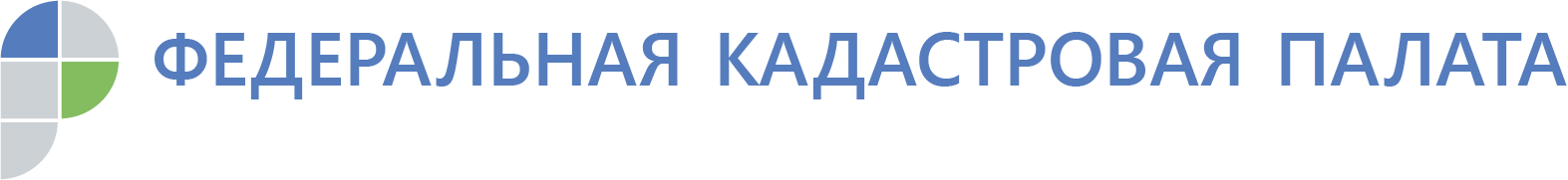 Кадастровая палата приглашает на вебинары15 октября 2019 года в 11:00 часов по московскому времени состоится вебинар на тему: «Практические советы по изготовлению технического плана».Какие объекты недвижимости подлежат кадастровому учету? Как определить площадь мансардного этажа? Чего не должно быть в разделе «Исходные данные»? Чем отличаются условные обозначения веранды и террасы? Как грамотно оформить «Заключение кадастрового инженера»? Честные ответы на эти и другие вопросы вы услышите в ходе вебинара Федеральной кадастровой палаты. В нашем обучающем материале содержаться и комментарии к нововведениям и подготовке технических планов.17 октября 2019 года в 11:00 часов по московскому времени состоится вебинар на тему: «Новое в оформлении жилых и садовых домов». На вебинаре вы узнаете о порядке и последствиях признания постройки самовольной. Кроме того, будут раскрыты новые полномочия органов местного самоуправления. Кадастровые инженеры получат достоверную информацию об уведомительном порядке строительства и реконструкции домов. Будут названы два новых основания для приостановления кадастрового учёта и регистрации прав на объекты индивидуального жилищного строительства и садовые дома. Но главное преимущество – в ходе вебинаров Федеральной кадастровой палаты у вас появится уникальная возможность задать экспертам любые вопросы и получить исчерпывающие ответы.Информация о вебинарах и проводимых лекциях размещена на сайте https://webinar.kadastr.ru 